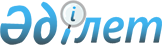 О мерах по реализации законов Республики Казахстан от 5 октября 2018 года "О стандартизации" и "О внесении изменений и дополнений в некоторые законодательные акты Республики Казахстан по вопросам обеспечения единства измерений и стандартизации"Распоряжение Премьер-Министра Республики Казахстан от 11 декабря 2018 года № 153-р.
      1. Утвердить прилагаемый перечень правовых актов, принятие которых необходимо в целях реализации законов Республики Казахстан от 5 октября 2018 года "О стандартизации" и "О внесении изменений и дополнений в некоторые законодательные акты Республики Казахстан по вопросам обеспечения единства измерений и стандартизации".
      2. Государственным органам Республики Казахстан (по согласованию):
      1) разработать и в установленном законодательством порядке внести на утверждение в Правительство Республики Казахстан проекты правовых актов;
      2) принять ведомственные правовые акты и проинформировать Правительство Республики Казахстан о принятых мерах. Перечень
правовых актов, принятие которых необходимо в целях реализации законов Республики Казахстан от 5 октября 2018 года "О стандартизации" и "О внесении изменений и дополнений в некоторые законодательные акты Республики Казахстан по вопросам обеспечения единства измерений и стандартизации"
      Сноска. Перечень с изменением, внесенным распоряжением Премьер-Министра РК от 19.04.2019 № 65-р.
      Примечание: расшифровка аббревиатур:
      МИР - Министерство по инвестициям и развитию Республики Казахстан; МЭ - Министерство энергетики Республики Казахстан;
      М3 - Министерство здравоохранения Республики Казахстан;
      МЮ - Министерство юстиции Республики Казахстан;
      МКС - Министерство культуры и спорта Республики Казахстан;
      МФ - Министерство финансов Республики Казахстан;
      МТСЗН - Министерство труда и социальной защиты населения Республики Казахстан;
      МСХ - Министерство сельского хозяйства Республики Казахстан;
      МВД - Министерство внутренних дел Республики Казахстан;
      МО АП - Министерство оборонной и аэрокосмической промышленности Республики Казахстан;
      МО - Министерство обороны Республики Казахстан.
					© 2012. РГП на ПХВ «Институт законодательства и правовой информации Республики Казахстан» Министерства юстиции Республики Казахстан
				
      Премьер-Министр 

Б. Сагинтаев
Утвержден
распоряжением Премьер-Министра
Республики Казахстан
от 11 декабря 2018 года № 153-р
№

п/п

Наименование правового акта

Форма акта

Государственный орган, ответственный за исполнение

Срок

исполнения

Лицо, ответственное за качество, своевременность разработки и внесения правового акта

1

2

3

4

5

6

1.
"Об определении Национального органа по стандартизации"
Постановление

Правительства

Республики

Казахстан
МИР
Ноябрь 2018 года
Ускенбаев К.А.
2.
"О реорганизации республиканских государственных учреждений Комитета автомобильных дорог Министерства по инвестициям и развитию Республики Казахстан в республиканское государственное предприятие на праве хозяйственного ведения "Национальный центр качества дорожных активов" Комитета автомобильных дорог Министерства по инвестициям и развитию Республики Казахстан"
Постановление

Правительства

Республики

Казахстан
МИР
Декабрь 2018 года
Скляр Р.В.
3..
"Об определении национального оператора (национального администратора) системы электронных паспортов"
Постановление

Правительства

Республики

Казахстан
МИР
Декабрь 2018 года
Скляр Р.В.
4.
"Об утверждении Правил ведения электронных паспортов транспортных средств (паспортов шасси транспортных средств) и электронных паспортов самоходных машин и других видов техники"
Постановление

Правительства

Республики

Казахстан
МИР
Декабрь 2018 года
Скляр Р.В.
5.
"Об определении уполномоченного органа по обеспечению государственного контроля (надзора) за соблюдением требований технических регламентов"
Постановление

Правительства

Республики

Казахстан
МИР
Март 2019 года
Ускенбаев К.А.
6.
"О внесении изменений и дополнений в постановление Правительства Республики Казахстан от 19 сентября 2014 года № 995 "Некоторые вопросы Министерства по инвестициям и развитию Республики Казахстан"
Постановление

Правительства

Республики

Казахстан
МИР
Декабрь 2018 года
Ускенбаев К.А.
7.
"О внесении изменений и дополнений в некоторые решения Правительства Республики Казахстан"
Постановление

Правительства

Республики

Казахстан
МИР

МЗ

МВД

МЭ

МТСЗН

МО

МОАП

МКС

МСХ

МФ

МЮ
Декабрь 2018 года
Ускенбаев К.А.
8.
"Об утверждении Правил разработки, согласования, экспертизы, утверждения, регистрации, учета, изменения, пересмотра, отмены и введения в действие национальных стандартов (за исключением военных национальных стандартов), национальных классификаторов технико-экономической информации и рекомендаций по стандартизации"
Приказ Министра по инвестициям и развитию Республики Казахстан
МИР
Декабрь 2018 года
Ускенбаев К.А.
9.
"Об утверждении Правил создания и ведения депозитария классификаторов технико-экономической информации"
Приказ Министра по инвестициям и развитию Республики Казахстан
МИР
Декабрь 2018 года
Ускенбаев К.А.
10.
"Об утверждении Правил применения национальных, межгосударственных стандартов и национальных классификаторов технико-экономической информации в нормативных правовых актах"
Приказ Министра по инвестициям и развитию Республики Казахстан
МИР
Декабрь 2018 года
Ускенбаев КА.
11.
"Об утверждении Правил формирования, ведения и сопровождения единого государственного фонда нормативных технических документов, а также распространения копий нормативных технических документов, официальных изданий"
Приказ Министра по инвестициям и развитию Республики Казахстан
МИР
Декабрь 2018 года
Ускенбаев К.А.
12.
"Об утверждении Правил создания, работы и ликвидации технических комитетов по стандартизации"
Приказ Министра по инвестициям и развитию Республики Казахстан
МИР
Декабрь 2018 года
Ускенбаев К.А.
13.
"Об утверждении Правил применения международных, региональных стандартов и стандартов иностранных государств, классификаторов технико-экономической информации международных организаций по стандартизации, классификаторов технико-экономической информации, правил и рекомендаций по стандартизации региональных организаций по стандартизации, классификаторов технико-экономической информации, правил, норм и рекомендаций по стандартизации иностранных государств"
Приказ Министра по инвестициям и развитию Республики Казахстан
МИР
Декабрь 2018 года
Ускенбаев К.А.
14.
"Об утверждении Правил разработки национального плана стандартизации"
Приказ Министра по инвестициям и развитию Республики Казахстан
МИР
Декабрь 2018 года
Ускенбаев К.А.
15.
"Об утверждении Правил проведения метрологической экспертизы нормативных правовых актов, технических регламентов, а также межгосударственных и национальных стандартов в области обеспечения единства измерений"
Приказ Министра по инвестициям и развитию Республики Казахстан
МИР
Декабрь 2018 года
Ускенбаев К.А.
16.
"Об утверждении Правил формирования перечней измерений и метрологических требований к ним, относящихся к государственному регулированию"
Приказ Министра по инвестициям и развитию Республики Казахстан
МИР
Декабрь 2018 года
Ускенбаев К.А.
17.
О внесении изменений в приказ Заместителя Премьер-Министра Республики Казахстан - Министра индустрии и новых технологий Республики Казахстан от 13 июня 2014 года № 215 "Об утверждении Правил изготовления, хранения и применения поверительных клейм"
Приказ Министра по инвестициям и развитию Республики Казахстан
МИР
Декабрь 2018 года
Ускенбаев К.А.
18.
"Об утверждении Правил повышения квалификации и переподготовки кадров в области обеспечения единства измерений"
Приказ Министра по инвестициям и развитию Республики Казахстан
МИР
Декабрь 2018 года
Ускенбаев К.А.
19.
"Об утверждении Правил проведения аттестации, переаттестации и отзыва сертификатов поверителей средств измерений, а также квалификационных требований к ним"
Приказ Министра по инвестициям и развитию Республики Казахстан
МИР
Декабрь 2018 года
Ускенбаев К.А.
20.
"Об утверждении Правил разработки, метрологической аттестации, утверждения и регистрации методик выполнения измерений и референтных методик выполнения измерений в реестре государственной системы обеспечения единства измерений"
Приказ Министра по инвестициям и развитию Республики Казахстан
МИР
Декабрь 2018 года
Ускенбаев К.А.
21.
"Об утверждении Правил создания, утверждения, хранения, применения и сличения государственных эталонов единиц величин и эталонов единиц величин субъектов аккредитации"
Приказ Министра по инвестициям и развитию Республики Казахстан
МИР
Декабрь 2018 года
Ускенбаев К.А.
22.
"Об утверждении Правил разработки, утверждения, регистрации в реестре государственной системы обеспечения единства измерений и применения методик поверки средств измерений"
Приказ Министра по инвестициям и развитию Республики Казахстан
МИР
Декабрь 2018 года
Ускенбаев К.А.
23.
"Об утверждении Правил проведения поверки средств измерений и установления периодичности поверки средств измерений"
Приказ Министра по инвестициям и развитию Республики Казахстан
МИР
Декабрь 2018 года
Ускенбаев К.А.
24.
"Об утверждении Правил утверждения типа, испытаний для целей утверждения типа, метрологической аттестации средств измерений и установления формы знака утверждения типа"
Приказ Министра по инвестициям и развитию Республики Казахстан
МИР
Декабрь 2018 года
Ускенбаев К.А.
25.
"Об утверждении Правил утверждения типа и регистрации в реестре государственной системы обеспечения единства измерений стандартного образца"
Приказ Министра по инвестициям и развитию Республики Казахстан
МИР
Декабрь 2018 года
Ускенбаев К.А.
26.
"Об утверждении Правил ведения реестра государственной системы обеспечения единства измерений"
Приказ Министра по инвестициям и развитию Республики Казахстан
МИР
Декабрь2018 года
Ускенбаев К.А.
27.
"Об утверждении Правил обеспечения метрологической прослеживаемости измерений для субъектов аккредитации и юридических лиц при аккредитации"
Приказ Министра по инвестициям и развитию Республики Казахстан
МИР
Декабрь 2018 года
Ускенбаев К.А.
28.
"О внесении изменений и дополнений в приказ Министра транспорта и коммуникаций Республики Казахстан от 24 января 2014 года № 56 "Об утверждении классификации видов работ, выполняемых при содержании, текущем, среднем и капитальном ремонтах автомобильных дорог общего пользования"
Приказ Министра по инвестициям и развитию Республики Казахстан
МИР
Декабрь 2018 года
Скляр Р.В.
29.
"О внесении изменений и дополнений в Приказ исполняющего обязанности Министра по инвестициям и развитию Республики Казахстан от 17 июня 2015 года № 705 "Об утверждении нормативов финансирования на ремонт и содержание автомобильных дорог общего пользования международного и республиканского значения"
Приказ Министра по инвестициям и развитию Республики Казахстан
МИР
Декабрь 2018 года
Скляр Р.В.
30.
"О внесении изменений и дополнений в приказ Министра по инвестициям и развитию Республики Казахстан от 20 марта 2015 года № 305 "Об утверждении Правил организации производства экспертизы качества работ и материалов при строительстве, реконструкции, ремонте и содержании автомобильных дорог юридическими лицами по производству экспертизы качества"
Приказ Министра по инвестициям и развитию Республики Казахстан
МИР
Декабрь 2018 года
Скляр Р.В.
31.
"О внесении изменений и дополнений в Приказ Министра транспорта и коммуникаций Республики Казахстан от 31 октября 2005 года № 337-1 "Об утверждении Правил ведомственной экспертизы технической документации для среднего ремонта автомобильных дорог общего пользования Республики Казахстан"
Приказ Министра по инвестициям и развитию Республики Казахстан
МИР
Декабрь 2018 года
Скляр Р.В.
32.
"Об утверждении Правил мониторинга безопасности дорожной инфраструктуры автомобильных дорог общего пользования международного и республиканского значения"
Приказ Министра по инвестициям и развитию Республики Казахстан
МИР
Декабрь 2018 года
Скляр Р.В.
33.
"Об утверждении методики определения стоимости работ и услуг по производству экспертизы качества работ и материалов при строительстве, реконструкции, ремонте и содержании автомобильных дорог, а также управления дорожными активами автомобильных дорог областного, районного значения и улиц населенных пунктов"
Приказ Министра по инвестициям и развитию Республики Казахстан
МИР
Декабрь 2018 года
Скляр Р.В.
34.
"Об утверждении Правил формирования и ведения дорожной базы данных"
Приказ Министра по инвестициям и развитию Республики Казахстан
МИР
Декабрь 2018 года
Скляр Р.В.
35.
"Об утверждении Правил присвоения международных идентификационных кодов изготовителям транспортных средств"
Приказ Министра по инвестициям и развитию Республики Казахстан
МИР
Декабрь 2018 года
Ускенбаев К.А.
36.
"Об утверждении формы свидетельства о присвоении международного идентификационного кода изготовителю транспортного средства"
Приказ Министра по инвестициям и развитию Республики Казахстан
МИР
Декабрь 2018 года
Ускенбаев К.А.
37.
"Об утверждении Правил и условий выдачи заключения о предоставлении организациям полномочий или об отказе в предоставлении полномочий по оформлению паспортов транспортных средств (паспортов шасси транспортных средств) и паспортов самоходных машин и других видов техники, в том числе оформлению электронных паспортов транспортных средств (паспортов шасси транспортных средств) и электронных паспортов самоходных машин и других видов техники"
Приказ Министра по инвестициям и развитию Республики Казахстан
МИР
Декабрь 2018 года
Скляр Р.В.
38.
"Об утверждении требований к элементам защиты паспорта транспортного средства (паспорта шасси транспортного средства) и паспорта самоходной машины и других видов техники"
Приказ Министра по инвестициям и развитию Республики Казахстан
МИР
Декабрь 2018 года
Скляр Р.В.
39.
"О внесении изменений и дополнений в совместный приказ исполняющего обязанности Министра энергетики Республики Казахстан от 4 декабря 2015 года № 697 и Министра по инвестициям и развитию Республики Казахстан от 23 декабря 2015 года № 1219 "Об утверждении Правил стимулирования производства в Республике Казахстан экологически чистых автомобильных транспортных средств (соответствующих экологическому классу 4 и выше; с электродвигателями) и их компонентов"
Совместный приказ Министра энергетики Республики Казахстан и Министра по инвестициям и развитию Республики Казахстан
МЭ, МИР
Декабрь 2018 года
Нурлыбай. С. Скляр Р.В.
40.
"Об утверждении Правил стимулирования производства в Республике Казахстан кабельно-проводниковой продукции: экологически безопасной (негорючая и (или) с пониженной пожароопасностью и малым дымо- и газовыделением); отходы которой являются перерабатываемыми на территории Республики Казахстан"
Совместный приказ Министра энергетики Республики Казахстан и Министра по инвестициям и развитию Республики Казахстан
МЭ, МИР
Декабрь 2018 года
Нурлыбай. С. Скляр Р.В.
41.
"Об утверждении типового договора на создание электрической мощности с субъектами оптового рынка, включенными в Реестр групп лиц"
Приказ Министра энергетики Республики Казахстан
МЭ
Декабрь 2018 года
Есимханов С.К.
42.
"Об утверждении типового договора о покупке услуги по поддержанию готовности электрической мощности с субъектами оптового рынка, включенными в Реестр групп лиц"
Приказ Министра энергетики Республики Казахстан
МЭ
Декабрь 2018 года
Есимханов С.К.
43.
"Об утверждении Правил формирования и ведения Реестра групп лиц"
Приказ Министра энергетики Республики Казахстан
МЭ
Декабрь 2018 года
Есимханов С.К.
44.
"Об утверждении Правил участия потребителей, включенных в Реестр групп лиц, в создании электрической мощности для покрытия прогнозируемого дефицита"
Приказ Министра энергетики Республики Казахстан
МЭ
Декабрь 2018 года
Есимханов С.К.
45.
"Об утверждении Правил компенсации производителям социально значимых продовольственных товаров расходов, связанных с внесением платы за организацию сбора, транспортировки, переработки, обезвреживания, использования и (или) утилизации отходов производителями (импортерами) полимерной, стеклянной, бумажной, картонной и (или) металлической упаковок, упаковки из комбинированных материалов, применяемых для упаковывания социально значимых продовольственных товаров"
Приказ Министра энергетики Республики Казахстан
МЭ
Декабрь 2018 года
Нурлыбай. С.
46.
"О внесении изменений и дополнений в приказ Министра энергетики Республики Казахстан от 3 декабря 2015 года № 687 "Об утверждении Правил разработки прогнозных балансов электрической энергии и мощности"
Приказ Министра энергетики Республики Казахстан
МЭ
Декабрь 2018 года
Есимханов С.К.
47.
"Об утверждении Правил разработки, согласования, утверждения, регистрации, учета, изменения, пересмотра, отмены и введения в действие военных национальных стандартов, используемых для нужд Вооруженных Сил, других войск и воинских формирований Республики Казахстан"
Приказ Министра обороны Республики Казахстан
МО
Декабрь 2018 года
Алтынбаев М.М.
48.
"Об утверждении Правил и условий заключения, а также оснований для изменения и расторжения соглашения о промышленной сборке сельскохозяйственной техники с юридическими лицами Республики Казахстан и его типовой формы"
Приказ Министра по инвестициям и развитию Республики Казахстан
МИР
Декабрь2018 года
Скляр Р.В.
49.
"Об утверждении форм сертификатов об утверждении типа средств измерений и о поверке средств измерений"
Приказ Министра по инвестициям и развитию Республики Казахстан
МИР
Декабрь 2018 года
Ускенбаев К.А.
50.
"Об утверждении перечня измерений, относящихся к государственному регулированию"
Совместный приказ Министра здравоохранения Республики Казахстан и Министра по инвестициям и развитию Республики Казахстан
МЗ

МИР
Март 2019 года
Цой А.В.

Ускенбаев К.А.
51.
"Об утверждении перечня измерений, относящихся к государственному регулированию"
Совместный приказ Министра энергетики Республики Казахстан и Министра по инвестициям и развитию Республики Казахстан
МЭ

МИР
Март 2019 года
Акчулаков Б.У. Мирзагалиев М.М. Нурлыбай. С. Есимханов С.К. Ускенбаев К.А.
52.
"Об утверждении перечня измерений, относящихся к государственному регулированию"
Совместный приказ Министра внутренних дел Республики Казахстан и Министра по инвестициям и развитию Республики Казахстан
МВД

МИР
Март 2019 года
Ильин Ю.В. Ускенбаев К.А.
53.
"Об утверждении перечня измерений, относящихся к государственному регулированию"
Приказ Министра по инвестициям и развитию Республики Казахстан
МИР
Март 2019 года
Ускенбаев К.А.
54.
"Об утверждении перечня измерений, относящихся к государственному регулированию"
Совместный приказ Министра обороны Республики Казахстан и Министра по инвестициям и развитию Республики Казахстан
МО

МИР
Март 2019 года
Алтынбаев М.М. Ускенбаев К.А.
55.
"Об утверждении перечня измерений, относящихся к государственному регулированию"
Совместный приказ Министра оборонной и аэрокосмической промышленности Республики Казахстан и Министра по инвестициям и развитию Республики Казахстан
МОАП

МИР
Март 2019 года
Нургужин М.Р. Ускенбаев К.А.
56.
"Об утверждении перечня измерений, относящихся к государственному регулированию"
Совместный приказ Министра труда и социальной защиты населения Республики Казахстан и Министра по инвестициям и развитию Республики Казахстан
МТСЗН

МИР
Март 2019 года
Альтаев Н.Б. Ускенбаев К.А.
57.
Исключена распоряжением Премьер-Министра РК от 19.04.2019 № 65-р.
Исключена распоряжением Премьер-Министра РК от 19.04.2019 № 65-р.
Исключена распоряжением Премьер-Министра РК от 19.04.2019 № 65-р.
Исключена распоряжением Премьер-Министра РК от 19.04.2019 № 65-р.
Исключена распоряжением Премьер-Министра РК от 19.04.2019 № 65-р.
58.
"Об утверждении перечня измерений, относящихся к государственному регулированию"
Совместный приказ Министра сельского хозяйства Республики Казахстан и Министра по инвестициям и развитию Республики Казахстан
МСХ

МИР
Март 2019 года
Исаева Г.С. Ускенбаев К.А.
59.
"Об утверждении перечня измерений, относящихся к государственному регулированию"
Совместный приказ Министра финансов Республики Казахстан и Министра по инвестициям и развитию Республики Казахстан
МФ

МИР
Март 2019 года
Баедилов К.Е. Ускенбаев К.А.
60.
"Об утверждении перечня измерений, относящихся к государственному регулированию"
Совместный приказ Министра юстиции Республики Казахстан и Министра по инвестициям и развитию Республики Казахстан
МЮ

МИР
Март 2019 года
Ешмагамбетов Ж.Б. Ускенбаев К.А.